	                                                                                              Świerczyna 30.12.2020 r.           Zapytanie	Do Burmistrza Gminy Osieczna.Na sesji nr XXI w dniu 20 października 2020 r. Pan Burmistrz w swoim sprawozdaniu z
działalności międzysesyjnej wspomniał o zakończeniu przebudowy odcinka drogi przy ulicy
Spacerowej w Kąkolewie.Jaka była długość w/w odcinka drogi ?Czy wykonano mapę do celów projektowych w związku z przebudową w/w odcinka
drogi ?Jakie były całkowite koszty przebudowy w/w odcinka drogi z rozbiciem na koszty
materiału oraz robocizny ?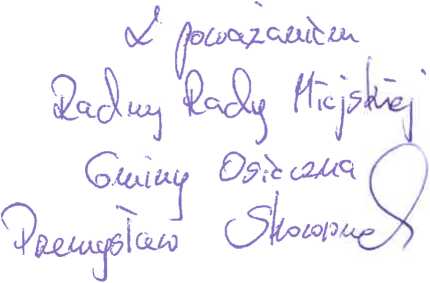 